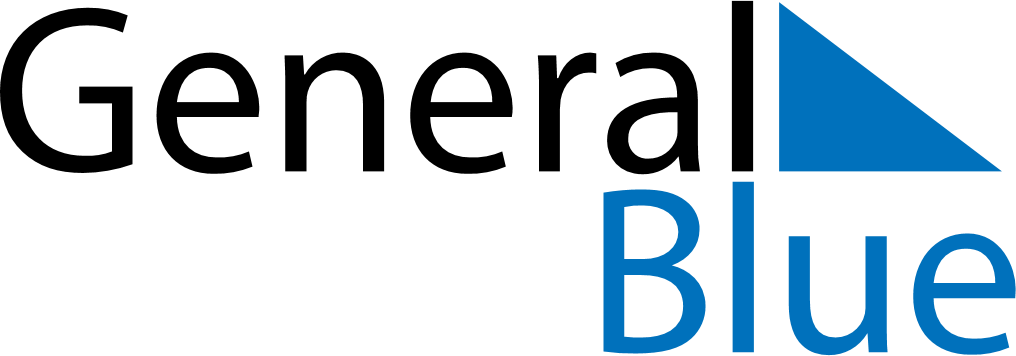 June 2028June 2028June 2028June 2028Equatorial GuineaEquatorial GuineaEquatorial GuineaMondayTuesdayWednesdayThursdayFridaySaturdaySaturdaySunday1233456789101011President’s Day1213141516171718Corpus Christi19202122232424252627282930